The purpose of this professional learning is for teachers and staff to view intentional teaching examples in the Learning and development area: Identity. These resources provide the opportunity to reflect on how these examples relate to the Queensland kindergarten learning guideline (QKLG).They support teachers to meet elements of Standards 2, 3 and 4 of the Australian Professional Standards for Teachers (www.aitsl.edu.au/australian-professional-standards-for-teachers). Recommended time: 45 minutesReflectionView the Identity: Building self-identity video available on the Queensland and Curriculum Assessment Authority (QCAA) website www.qcaa.qld.edu.au/kindergarten/qklg/learning-development-areas/intentional-teaching/identity. Use the table provided to record examples of the Significant learnings you observe in the videos.More informationTo access further resources that explore supporting kindergarten children’s learning and development, visit the QCAA website (www.qcaa.qld.edu.au/28187.html).Queensland kindergarten learning guideline (QKLG) p.32Queensland kindergarten learning guideline Professional development | Resources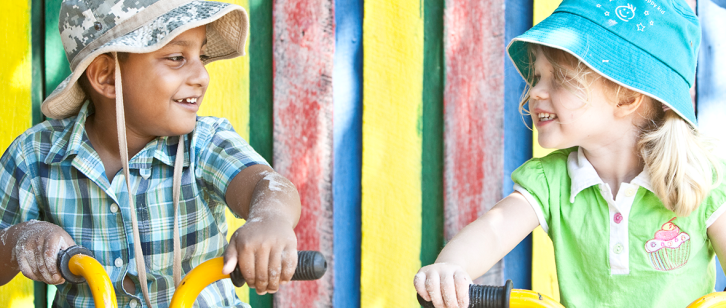 IdentityRelated EYLF learning outcome:Children have a strong sense of identityKey focusSignificant learningsObservations from videosIdentityRelated EYLF learning outcome:Children have a strong sense of identityBuilding a sense of security and trustA sense of being safe, accepted and supportedA sense of belonging and confidence in othersIdentityRelated EYLF learning outcome:Children have a strong sense of identityActing with increasing independence and perseveranceOrganising self and belongings and managing routinesMaking choicesWillingness to keep tryingIdentityRelated EYLF learning outcome:Children have a strong sense of identityBuilding a confident self-identityPride and confidence in who they are, their family and culturePride and confidence in their strengths and abilitiesConfidence in themselves as learners